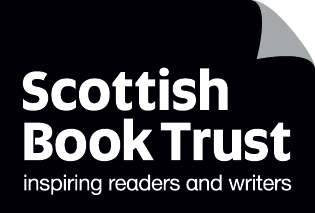 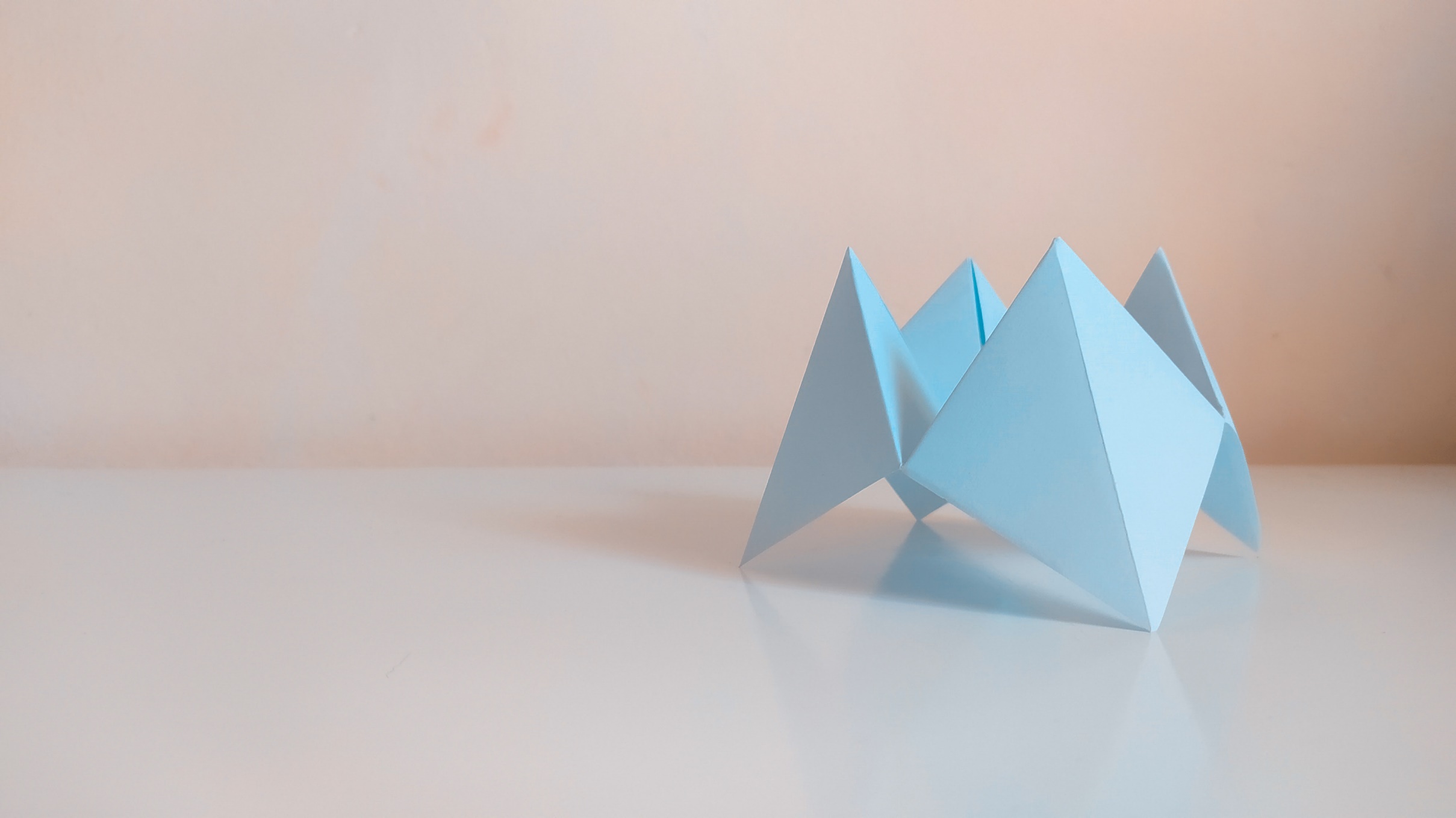 Genre fortune tellerUse this alongside our Using Bookzilla in your school lesson to create an interactive fortune teller to learn about genreResource created by Scottish Book Trust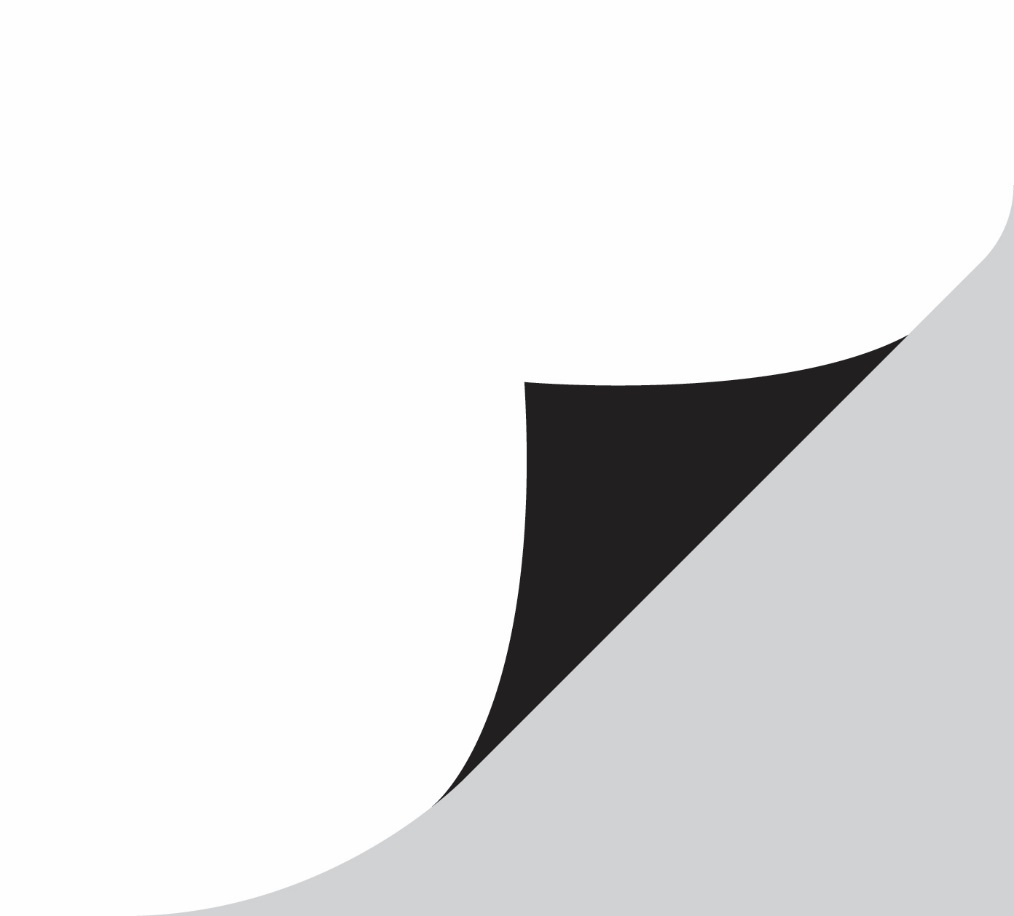 scottishbooktrust.com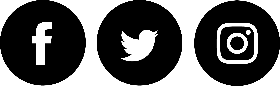 Scottish Book Trust is a registered company (SC184248)and a Scottish charity (SC027669).How to use this resourceThis resource helps you create an origami fortune teller to explore genre using our Bookzilla app. You can use this fortune teller alongside our downloadable lesson PowerPoint Using Bookzilla in your school.

To create your fortune teller print one copy of the template on page 3 per child. Cut along the dotted lines to create a square. Children can colour in or decorate the fortune teller.

The solid lines indicate where you should fold. Follow the instructions on the WikiHow how to fold a fortune teller guide. This guide has short moving gifs for each stage – so you can show this guide on an interactive whiteboard or screen to allow children to follow along.

When the fortune teller is formed, each choice the child makes of their favourite setting or character should take them to a genre to try. You can then explore this genre on Bookzilla – or try again to find a new genre!



Genre fortune teller templatePrint this page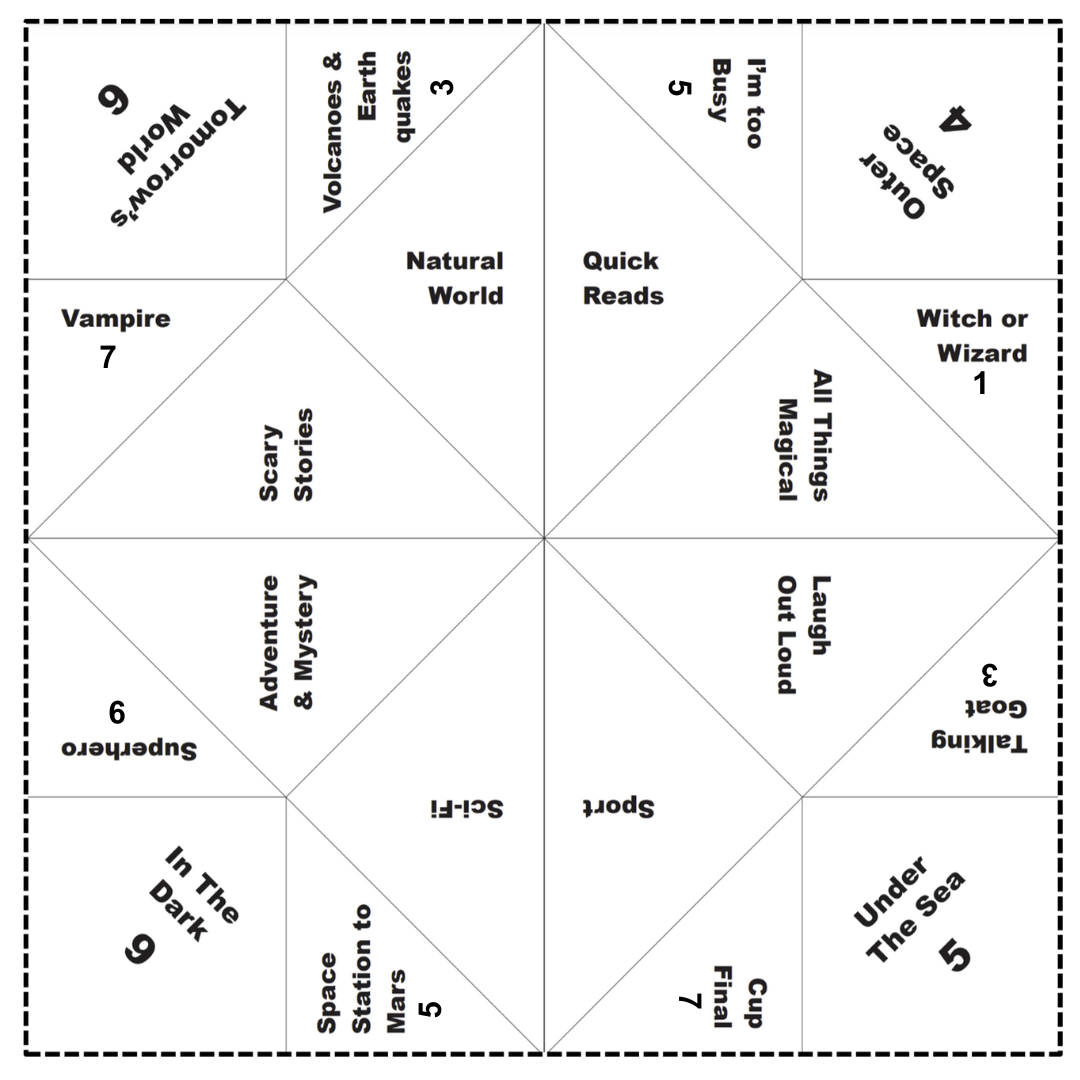 